Tasks To Be Completed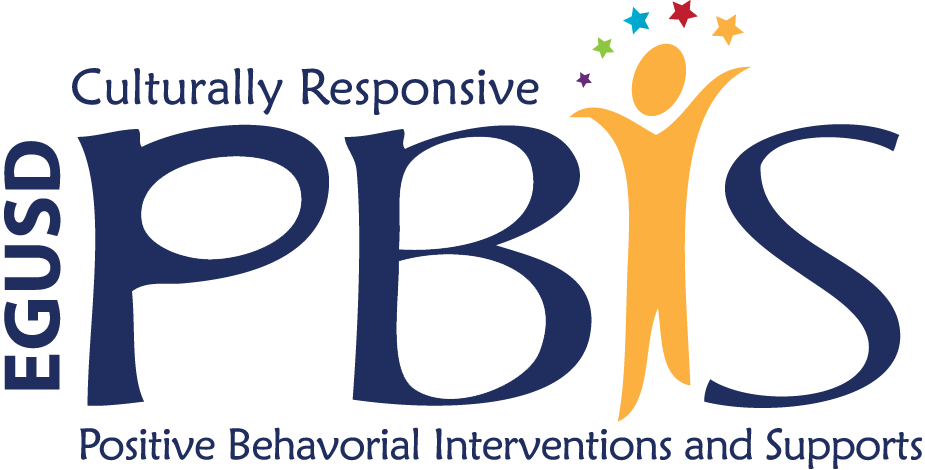 Completed?Who isResponsible?Whenwill it be started?When will it be completed?When will we evaluate it?Day 1Day 1Day 1Day 1Day 1Day 1Team solidified  & meetings scheduledStaff presentation on PBIS PBIS on every staff meeting agenda Staff feedback system formalizedSchool-wide rules determinedBehavioral matrix completed Lesson plans developedBehavior teaching scheduled for implementationPosters for common areasDay 2Day 2Day 2Day 2Day 2Day 2Family Involvement Checklist completedPlan developed for increasing family involvementStudent  acknowledgement system developed & implementedAcknowledgement coupon developedStaff acknowledgment system developed & implementedFunding for Acknowledgement System SecuredDay 3Day 3Day 3Day 3Day 3Day 3Review your school's discipline proceduresBegin discussion as a team on classroom vs. office managed behaviorGet staff feedback on classroom vs. office managed behaviorInventory current consequences used for classroom behaviorInventory current consequences used for office managed behaviorInventory successful strategies currently used for consequencesDay 4Day 4Day 4Day 4Day 4Day 4Finalize Expectations & Teaching ScheduleLesson PlansAssembly/Teaching Schedule  Ensure Critical Elements for Family Engagement are metDevelop or refine your Acknowledgment System  Include new documentation in PBIS Handbook  Clarify  Staff Managed v. Office Managed BehaviorComplete Behavior Management Flowchart Create Office Discipline Referral FormComplete SISWEB Readiness Checklist Inform staff of Day 4 PBIS information and provide opportunity for staff feedbackPlan for PBIS Kick-Off